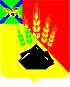 ДУМАМИХАЙЛОВСКОГО МУНИЦИПАЛЬНОГО  РАЙОНА  Р Е Ш Е Н И Е с. Михайловка28.10.2021г.	                                                                                        № 137 Об утверждении структуры Контрольно-счетнойкомиссии Михайловского муниципального района        В соответствии с Федеральным законом Российской Федерации от 06.10.2003 № 131-ФЗ «Об общих принципах организации местного самоуправления в Российской Федерации», Федеральным законом от 07.02.2011 № 6 «Об общих принципах организации и деятельности контрольно-счетных органов субъектов Российской Федерации и муниципальных образований», руководствуясь Уставом Михайловского муниципального района Приморского края, Дума Михайловского муниципального района					Р Е Ш И Л А:        1. Утвердить структуру Контрольно-счетной комиссии Михайловского муниципального  района (прилагается).2. Настоящее решение вступает в силу с момента его подписания.Председатель Думы Михайловского муниципального района 	                   Н.Н. Мельничук	 Утверждено решением Думы Михайловского                                                                              муниципального района	 от 28.10.2021г.  № 137СТРУКТУРА Контрольно-счетной комиссии Михайловского муниципального  района      1. Председатель  Контрольно-счетной комиссии2. Инспектор Контрольно-счетной комиссии